АДМИНИСТРАЦИЯКРАСНОКАМСКОГО МУНИЦИПАЛЬНОГО РАЙОНАПЕРМСКОГО КРАЯПОСТАНОВЛЕНИЕ21.12.2016                                                                                                    № 873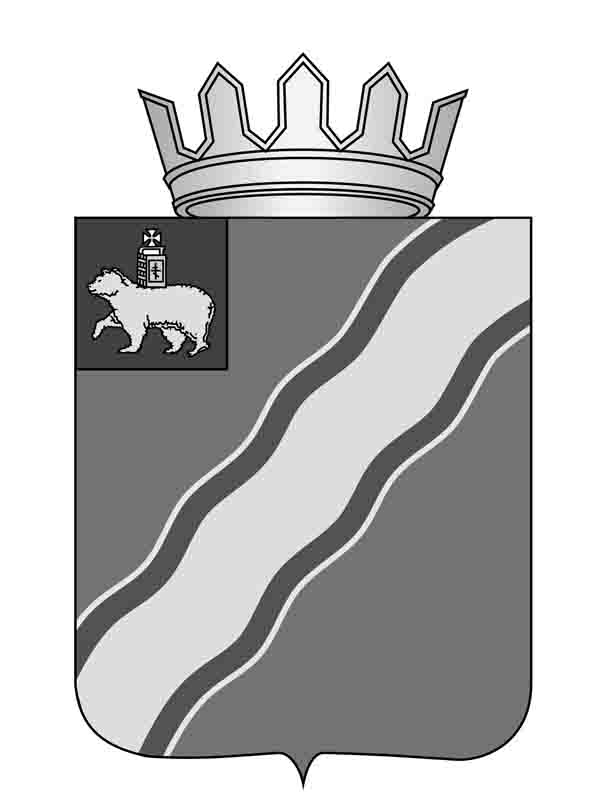 О внесении изменений в ведомственную целевую программу «Охрана окружающей среды Краснокамского муниципального района на 2014-2017 годы»В соответствии со статьей 179.3 Бюджетного кодекса Российской Федерации, постановлением администрации Краснокамского муниципального района от 30 октября 2013г. № 1941 «Об утверждении Порядка разработки, утверждения и реализации ведомственных целевых программ Краснокамского муниципального района» администрация Краснокамского муниципального районаПОСТАНОВЛЯЕТ:Внести в Ведомственную целевую программу «Охрана окружающей среды Краснокамского муниципального района на 2014-2017 годы», утвержденную постановлением администрации Краснокамского муниципального района от 20.02.2014 № 170 (в редакции постановлений от 05.05.2014 № 606, от 24.10.2014 № 1467, от 29.01.2015 № 125, от 12.05.2015 № 545, от 14.06.2016 № 338, 09.11.2016 № 725), следующие изменения: пункт 10 паспорта ведомственной целевой программы изложить в следующей редакции:1.2. пункт 1.1. финансирования ведомственной целевой программы изложить в следующей редакции:1.3. пункт 1.2 финансирования ведомственной целевой программы изложить в следующей редакции:1.4. пункт 1.1 таблицы показателей конечного результата реализации ведомственной целевой программы изложить в следующей редакции:1.5. дополнить программу Планом-графиком ведомственной целевой программы на очередной финансовый 2017 год согласно приложению. 2. Постановление вступает в силу с момента опубликования в специальном выпуске «Официальные материалы органов местного самоуправления Краснокамского муниципального района» газеты «Краснокамская звезда».         3.   Контроль за исполнением постановления возложить на заместителя главы Краснокамского муниципального района по развитию инфраструктуры Ю.М. Трухина.Глава Краснокамскогомуниципального района -глава администрации Краснокамскогомуниципального района                                                            Ю.Ю. КрестьянниковО.П. Гузаева, 52322Приложение							    		к постановлению администрации			 						Краснокамского муниципального			       				              района от 21.12.2016 № 873ПЛАН-ГРАФИКведомственной целевой программы на очередной финансовый 2017 год10Показатели конечного результата цели программы с указанием значений по году№ п/пНаименование показателяЕд. изм.Плановые значенияцелевого показателяПлановые значенияцелевого показателяПлановые значенияцелевого показателяПлановые значенияцелевого показателя10Показатели конечного результата цели программы с указанием значений по году2014 г.2015 г.2016 г.2017 г.10Показатели конечного результата цели программы с указанием значений по году1. Количество утилизированных отходовм311001100750010Показатели конечного результата цели программы с указанием значений по году1. Количество утилизированных отходовкг---40410Показатели конечного результата цели программы с указанием значений по году2.Количество выполненных научных, технических работшт.---110Показатели конечного результата цели программы с указанием значений по году3.Экологическое просвещение населениятыс.чел.101019,31201.1Задача. Улучшение обращения с бытовыми и промышленными отходами на территории Краснокамского муниципального районаЗадача. Улучшение обращения с бытовыми и промышленными отходами на территории Краснокамского муниципального районаЗадача. Улучшение обращения с бытовыми и промышленными отходами на территории Краснокамского муниципального районаЗадача. Улучшение обращения с бытовыми и промышленными отходами на территории Краснокамского муниципального районаЗадача. Улучшение обращения с бытовыми и промышленными отходами на территории Краснокамского муниципального районаЗадача. Улучшение обращения с бытовыми и промышленными отходами на территории Краснокамского муниципального районаЗадача. Улучшение обращения с бытовыми и промышленными отходами на территории Краснокамского муниципального районаЗадача. Улучшение обращения с бытовыми и промышленными отходами на территории Краснокамского муниципального районаЗадача. Улучшение обращения с бытовыми и промышленными отходами на территории Краснокамского муниципального районаЗадача. Улучшение обращения с бытовыми и промышленными отходами на территории Краснокамского муниципального районаЗадача. Улучшение обращения с бытовыми и промышленными отходами на территории Краснокамского муниципального районаЗадача. Улучшение обращения с бытовыми и промышленными отходами на территории Краснокамского муниципального района1.1.1.Организация утилизации бытовых и промышленных отходовКоличество утилизированных отходовм3110011007500Бюджет КМР34034034001.1.2.Сбор и передача отходов на обезвреживание и утилизацию при непредвиденном обнаружении и целенаправленном сборе Количество утилизированных отходовкг---404Бюджет КМР---2801.1.3.Определение степени влияния закрытой свалки ТБО г. Краснокамска на окружающую средуКоличество выполненных научных, технических работшт.1Бюджет КМР400Итого по задаче 1.1Итого по задаче 1.1Итого по задаче 1.1Итого по задаче 1.1Итого по задаче 1.1Итого по задаче 1.1Итого по задаче 1.1Итого по задаче 1.117003403403406801.2Задача. Развитие экологического просвещения населенияЗадача. Развитие экологического просвещения населенияЗадача. Развитие экологического просвещения населенияЗадача. Развитие экологического просвещения населенияЗадача. Развитие экологического просвещения населенияЗадача. Развитие экологического просвещения населенияЗадача. Развитие экологического просвещения населенияЗадача. Развитие экологического просвещения населенияЗадача. Развитие экологического просвещения населенияЗадача. Развитие экологического просвещения населенияЗадача. Развитие экологического просвещения населенияЗадача. Развитие экологического просвещения населения1.2.1Проведение экологических акций, конкурсов и семинаровЭкологическое просвещение населенияТыс. Чел.101019,3120Бюджет КМР606060120Итого по задаче 1.2Итого по задаче 1.2Итого по задаче 1.2Итого по задаче 1.2Итого по задаче 1.2Итого по задаче 1.2Итого по задаче 1.2Итого по задаче 1.2300606060120Итого по программе, в том числе:Итого по программе, в том числе:Итого по программе, в том числе:Итого по программе, в том числе:Итого по программе, в том числе:Итого по программе, в том числе:Итого по программе, в том числе:Итого по программе, в том числе:2000400400400800Бюджет КМРБюджет КМРБюджет КМРБюджет КМРБюджет КМРБюджет КМРБюджет КМРБюджет КМР20004004004008001.1Задача. Улучшение обращения с бытовыми и промышленными отходами на территории Краснокамского муниципального районаЗадача. Улучшение обращения с бытовыми и промышленными отходами на территории Краснокамского муниципального районаЗадача. Улучшение обращения с бытовыми и промышленными отходами на территории Краснокамского муниципального районаЗадача. Улучшение обращения с бытовыми и промышленными отходами на территории Краснокамского муниципального районаЗадача. Улучшение обращения с бытовыми и промышленными отходами на территории Краснокамского муниципального районаЗадача. Улучшение обращения с бытовыми и промышленными отходами на территории Краснокамского муниципального района1.1.1.Количество утилизированных отходовм31100110075001.1.1.Количество утилизированных отходовкг---4041.1.2.Количество выполненных научных, технических работшт---1№Наименование цели, задачи, мероприятия по программе. Место проведения (расположения, адрес)Исполнитель мероприятияСрок реализацииПоказатель непосредственного результатаПоказатель непосредственного результатаПоказатель непосредственного результатаИсточник финанси-рованияОбъем финансирования (тыс. руб.) №Наименование цели, задачи, мероприятия по программе. Место проведения (расположения, адрес)Исполнитель мероприятияСрок реализацииНаименованиеед.изм.значениеИсточник финанси-рованияОбъем финансирования (тыс. руб.) 1234567891.Цель. Улучшение экологической обстановки на территории Краснокамского муниципального районаЦель. Улучшение экологической обстановки на территории Краснокамского муниципального районаЦель. Улучшение экологической обстановки на территории Краснокамского муниципального районаЦель. Улучшение экологической обстановки на территории Краснокамского муниципального районаЦель. Улучшение экологической обстановки на территории Краснокамского муниципального районаЦель. Улучшение экологической обстановки на территории Краснокамского муниципального районаЦель. Улучшение экологической обстановки на территории Краснокамского муниципального районаЦель. Улучшение экологической обстановки на территории Краснокамского муниципального района1.1.Задача. Улучшение обращения с бытовыми и промышленными отходами на территории Краснокамского муниципального районаЗадача. Улучшение обращения с бытовыми и промышленными отходами на территории Краснокамского муниципального районаЗадача. Улучшение обращения с бытовыми и промышленными отходами на территории Краснокамского муниципального районаЗадача. Улучшение обращения с бытовыми и промышленными отходами на территории Краснокамского муниципального районаЗадача. Улучшение обращения с бытовыми и промышленными отходами на территории Краснокамского муниципального районаЗадача. Улучшение обращения с бытовыми и промышленными отходами на территории Краснокамского муниципального районаЗадача. Улучшение обращения с бытовыми и промышленными отходами на территории Краснокамского муниципального районаЗадача. Улучшение обращения с бытовыми и промышленными отходами на территории Краснокамского муниципального района1.1.1.Сбор и передача отходов на обезвреживание и утилизацию при непредвиденном обнаруженииМКУ «Управление гражданской защиты, экологии и природопользования» В течение годаКоличество утилизированных отходовкг4Бюджет Краснокамского муниципального района200,01.1.2.Сбор и передача отработанных элементов питания на утилизациюМКУ «Управление гражданской защиты, экологии и природопользования»Июнь-декабрьКоличество утилизированных отходовкг400Бюджет Краснокамского муниципального района80,01.1.3.Определение степени влияния закрытой свалки ТБО г. Краснокамска на окружающую средуПодрядная организациясентябрьКоличество выполненных научных, технических работшт1Бюджет Краснокамского муниципального района400,0Итого по задаче 1.1Итого по задаче 1.1Итого по задаче 1.1Итого по задаче 1.1680,01.2.Задача. Развитие экологического просвещения населения.Задача. Развитие экологического просвещения населения.Задача. Развитие экологического просвещения населения.Задача. Развитие экологического просвещения населения.Задача. Развитие экологического просвещения населения.Задача. Развитие экологического просвещения населения.Задача. Развитие экологического просвещения населения.Задача. Развитие экологического просвещения населения.1.2.1.Всероссийский экологический субботник «Зелёная весна», акция «Зелёная Россия»МКУ «Управление гражданской защиты, экологии и природопользования» Апрель- май, сентябрькол-во участников субботникачел.8200Бюджет Краснокамского муниципального района18,5521.2.2.Акции «Экологический десант»МКУ «Управление гражданской защиты, экологии и природопользования» майкол-во участников акциичел.20Бюджет Краснокамского муниципального района13,2711.2.3.Экологический марафонМКУ «Управление гражданской защиты, экологии и природопользования» июнькол-во участников чел.400Бюджет Краснокамского муниципального района30,6771.2.4.Участие в районном конкурсе «Эко-стиль», «Экобум»МКУ «Управление гражданской защиты, экологии и природопользования»октябрькол-во участников шествиячел.200Бюджет Краснокамского муниципального района5,01.2.5.Экологическая пропаганда и агитацияМКУ «Управление гражданской защиты, экологии и природопользования»в течение годакол-во участников конкурсачел.10 000Бюджет Краснокамского муниципального района20,51.2.6.Поддержка природоохранных мероприятий, проводимых Министерством природных ресурсов Пермского края, образовательными учреждениями, общественными экологическими организациями и объединениямиМКУ «Управление гражданской защиты, экологии и природопользования»в течение годакол-во чел.чел.1180Бюджет Краснокамского муниципального района32,0Итого по задаче 1.2.Итого по задаче 1.2.Итого по задаче 1.2.Итого по задаче 1.2.120,0